NAME:  						HONORS CHEMISTRYSECTION:  						Reading ManometersThere are two types of manometers. In the open type, air exerts pressure on the column of liquid in one arm of the U-tube, and the gas sample exerts pressure on the other arm.  The difference in liquid level between the two arms is a measure of the gas pressure relative to the atmospheric pressure.  The closed type has a vacuum above the liquid in one arm.1.  Patm = 755 mm Hg			2				34					5				6  Patm = 747 mm Hg7	Patm = 740. mm Hg		8 Patm = 775 mm Hg		9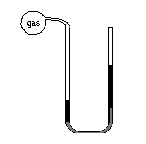 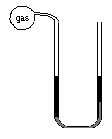 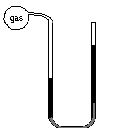 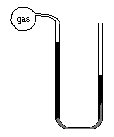 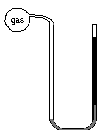 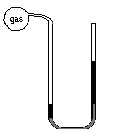 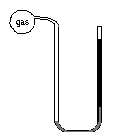 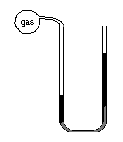 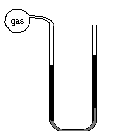 